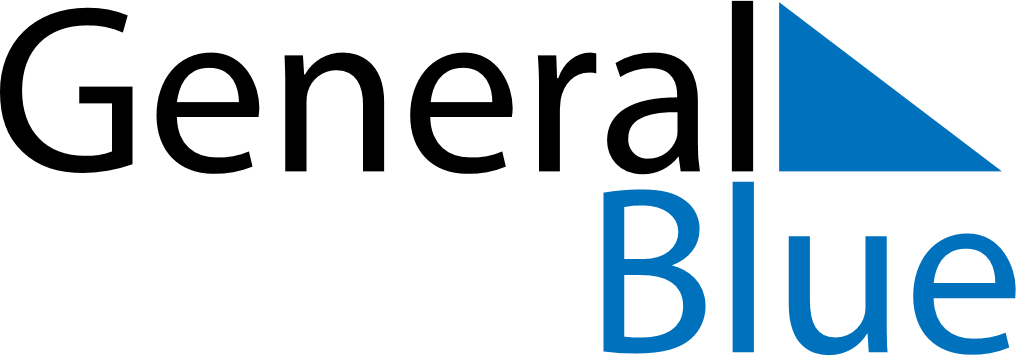 May 2023May 2023May 2023May 2023NorwayNorwayNorwayMondayTuesdayWednesdayThursdayFridaySaturdaySaturdaySunday12345667Labour Day89101112131314Liberation Day1516171819202021Constitution DayAscension Day2223242526272728Pentecost293031Whit Monday